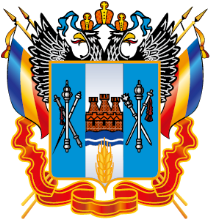 УКАЗГУБЕРНАТОРАРОСТОВСКОЙ ОБЛАСТИот 21.03.2016 № 51г. Ростов-на-ДонуВ редакции указов Губернатора Ростовской области от 19.02.2018 № 9, от 07.11.2019 № 82, от 29.11.2019 № 93, от 21.07.2022 № 80, от 09.12.2022 № 111О некоторых вопросах противодействия коррупцииВ соответствии с частью 7 статьи 8 Федерального закона от 25.12.2008 № 273-ФЗ «О противодействии коррупции», частью 3 статьи 5 Федерального закона от 03.12.2012 № 230-ФЗ «О контроле за соответствием расходов лиц, замещающих государственные должности, и иных лиц их доходам»:1. Уполномочить министра по вопросам обеспечения безопасности и противодействия коррупции в Ростовской области принимать решение об осуществлении (в том числе с использованием государственной информационной системы в области противодействия коррупции «Посейдон»):1.1. Проверки достоверности и полноты сведений о доходах, об имуществе и обязательствах имущественного характера, представленных гражданами, претендующими на замещение государственных должностей Ростовской области (за исключением Губернатора Ростовской области и депутата Законодательного Собрания Ростовской области) (далее – государственная должность), должностей государственной гражданской службы Ростовской области (далее – должность гражданской службы), должностей муниципальной службы в Ростовской области (за исключением главы местной администрации по контракту) (далее – должность муниципальной службы), включенных в перечни, установленные нормативным правовым актом Правительства Ростовской области и (или) муниципальными нормативными правовыми актами.1.2. Проверки достоверности и полноты сведений о доходах, об имуществе и обязательствах имущественного характера, представленных лицами, замещающими государственные должности, должности гражданской службы, включенные в перечень, установленный нормативным правовым актом Правительства Ростовской области, должности муниципальной службы, включенные в перечни, установленные нормативным правовым актом Правительства Ростовской области и (или) муниципальными нормативными правовыми актами.1.3. Проверки соблюдения лицами, замещающими государственные должности, должности гражданской службы, должности муниципальной службы, запретов, ограничений и требований, установленных в целях противодействия коррупции.1.4. Проверки соблюдения лицами, замещавшими должности гражданской службы, ограничений при заключении ими после увольнения с гражданской службы трудового договора и (или) гражданско-правового договора в случаях, предусмотренных федеральными законами.1.5. Контроля за расходами лиц, замещающих государственные должности, должности гражданской службы, включенные в перечень, установленный нормативным правовым актом Правительства Ростовской области, муниципальные должности в Ростовской области, должности муниципальной службы, включенные в перечни, установленные нормативным правовым актом Правительства Ростовской области и (или) муниципальными нормативными правовыми актами.2. Уполномочить направлять (в том числе с использованием государственной информационной системы в области противодействия коррупции «Посейдон») запросы при осуществлении проверок в целях противодействия коррупции:2.1. Заместителя Губернатора Ростовской области – руководителя аппарата Правительства Ростовской области – в кредитные организации, налоговые органы Российской Федерации и органы, осуществляющие государственную регистрацию прав на недвижимое имущество и сделок с ним.2.2. Министра по вопросам обеспечения безопасности и противодействия коррупции в Ростовской области (кроме запросов в организации и органы, указанные в подпункте 2.1 настоящего пункта) – в органы прокуратуры Российской Федерации, иные федеральные государственные органы, государственные органы Ростовской области и других субъектов Российской Федерации, территориальные органы федеральных государственных органов, органы местного самоуправления, на предприятия, в организации и общественные объединения.21. Установить, что на период отсутствия министра по вопросам обеспечения безопасности и противодействия коррупции в Ростовской области полномочия, указанные в пункте 1 и подпункте 2.2 пункта 2 настоящего указа, возлагаются на заместителя начальника управления по противодействию коррупции при Губернаторе Ростовской области – начальника отдела противодействия коррупции в органах государственной власти.3. Указ Губернатора Ростовской области от 26.09.2013 № 96 «Об обеспечении контроля за соответствием расходов лиц, замещающих государственные должности Ростовской области, и иных лиц их доходам» признать утратившим силу.4. Внести в указ Губернатора Ростовской области от 27.02.2014 № 23 «О делегировании отдельных полномочий представителя нанимателя и отдельных полномочий работодателя» изменение, изложив подпункт 2.1 пункта 2 в следующей редакции:«2.1. Полномочия представителя нанимателя по подписанию служебных контрактов с государственными гражданскими служащими Ростовской области, проходящими государственную гражданскую службу Ростовской области в Правительстве Ростовской области.».5. Контроль за исполнением указа оставляю за собой.ГубернаторРостовской области		    В.Ю. ГолубевУказ вносит управление по противодействию коррупции при Губернаторе Ростовской области